Р А С П О Р Я Ж Е Н И Еот 31.07.2017  № 1447-рг. МайкопО предоставлении разрешения на отклонение от предельных параметров разрешенного строительства объекта капитального строительства по ул. Пржевальского, 2-г г. МайкопаГражданка Абрегова Людмила Касимовна обратилась в Комиссию по подготовке проекта Правил землепользования и застройки муниципального образования «Город Майкоп» с заявлением о предоставлении разрешения на отклонение от предельных параметров разрешенного строительства объекта капитального строительства – для реконструкции нежилого помещения в магазин площадью застройки 90 кв. м. на земельном участке с кадастровым номером 01:08:0510146:45, расположенном по адресу:                               г. Майкоп, ул. Пржевальского, 2-г.В соответствии с действующим законодательством проведены публичные слушания по проекту распоряжения Администрации муниципального образования «Город Майкоп» «О предоставлении разрешения на отклонение от предельных параметров разрешенного строительства объекта капитального строительства по ул. Пржевальского, 2-г г. Майкопа» (заключение о результатах публичных слушаний опубликовано в газете «Майкопские новости» от 18.07.2017 № 401-402).В соответствии со статьей 40 Градостроительного кодекса Российской Федерации, Уставом муниципального образования «Город Майкоп» и Протоколом заседания Комиссии по подготовке проекта Правил землепользования и застройки муниципального образования «Город Майкоп» от 07.06.2017 № 49:1. Предоставить Абреговой Л.К. разрешение на отклонение от предельных параметров разрешенного строительства объекта капитального строительства – для реконструкции нежилого помещения в магазин площадью застройки 90 кв. м. на земельном участке с кадастровым номером 01:08:0510146:45, расположенном по адресу: г. Майкоп, ул. Пржевальского, 2-г.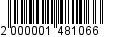 2. Управлению архитектуры и градостроительства муниципального образования «Город Майкоп» внести соответствующее изменение в информационную систему обеспечения градостроительной деятельности муниципального образования «Город Майкоп».3. Опубликовать настоящее распоряжение в газете «Майкопские новости» и разместить на официальном сайте Администрации муниципального образования «Город Майкоп».4. Распоряжение «О предоставлении разрешения на отклонение от предельных параметров разрешенного строительства объекта капитального строительства по ул. Пржевальского, 2-г г. Майкопа» вступает в силу со дня его опубликования.Глава муниципального образования «Город Майкоп»					                                   А.В. НаролинАдминистрация муниципального 
образования «Город Майкоп»Республики Адыгея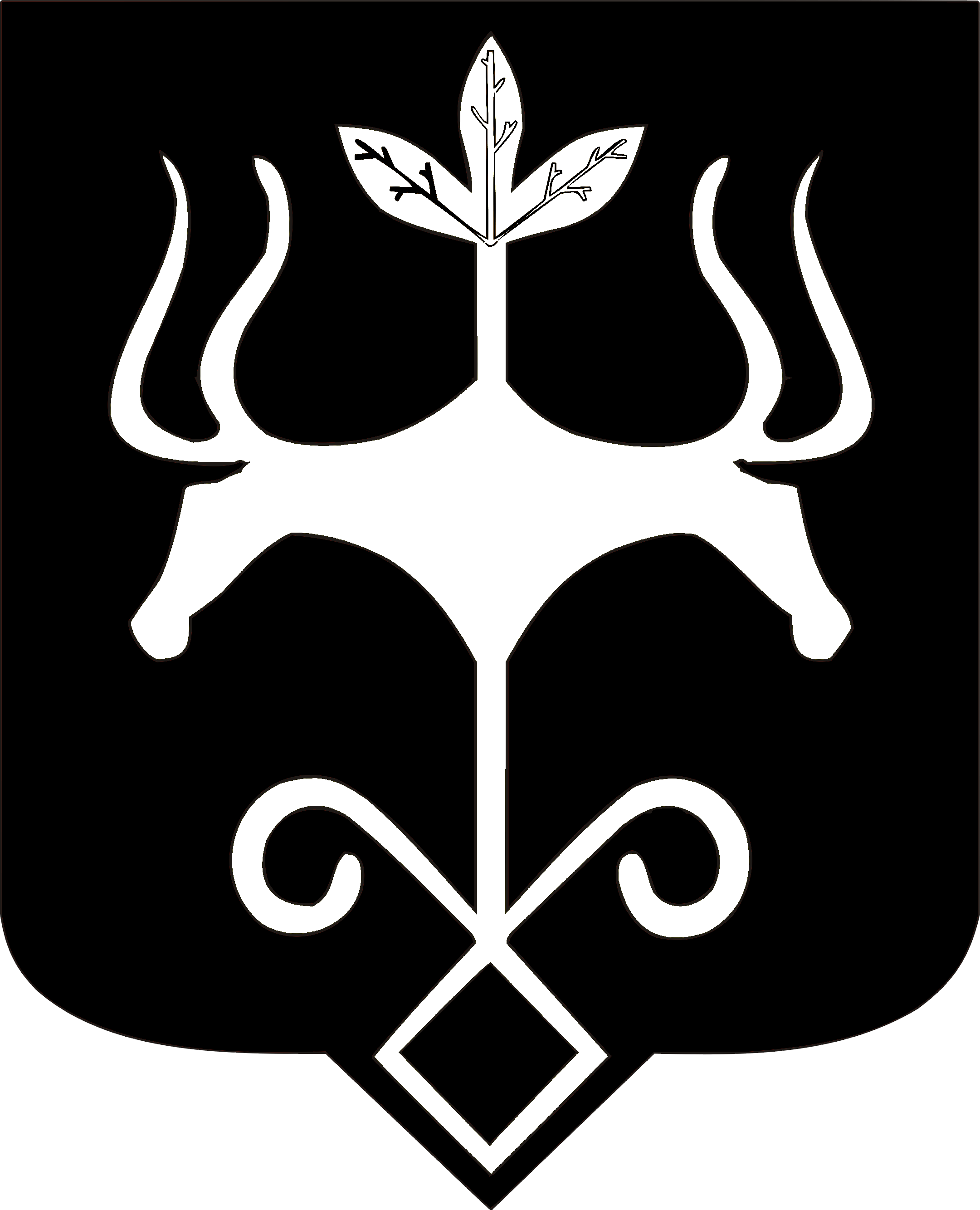 Адыгэ Республикэммуниципальнэ образованиеу
«Къалэу Мыекъуапэ» и Администрацие